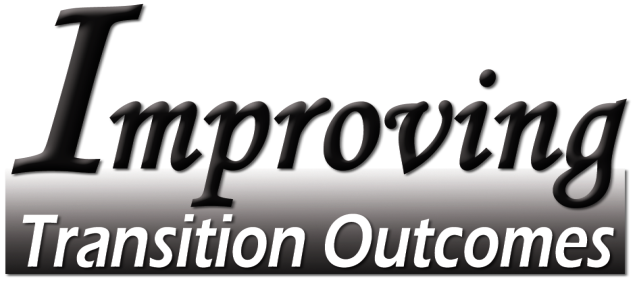 Resource ListABCD: The Asset-Based Community Development Institute: Books, Workbooks and Videos including Building Communities from the Inside Out: ath Toward Finding and Mobilizing a Community’s Assets, John P. Kretzmann and John L. McKnight, ACTublications, 4848 North Clark Street, Chicago, IL 60640, www.northwestern.edu/ipr/abcd.htmlBeyond Welfare, , Executive Director, 130 S. Sheldon. , , 515-2923-5992  Web site: http://www.beyondwelfare.org/  City Scan () http://www.city-scan.com/Coming Together Building Community Collaboration and Consensus http://www.communitycollaboration.net/Community Audit http://www.doleta.gov/usworkforce/communityaudits/eta_default.cfmCommunity Youth Mapping () http://www.communityyouthmapping.org/Youth/Environmental Scanning http://www.cce.cornell.edu/admin/program/documents/scanintr.htm on Secondary Education and Transition: Creating Opportunities for Youth with Disabilities to Achieve Successful Futures http://www.ncset.org/National Collaborative on Workforce and Disability http://www.ncwd-youth.info/index.htmlPathways Mapping Initiative http://www.pathwaystooutcomes.org/index.cfmPerson-Centered Planning http://www.ncset.org/publications/viewdesc.asp?id=1431Training and Technical Assistance for Providers funded by the Office of Disability Employment Policy, US Department of Labor http://www.t-tap.org/What’s Really Worth Doing and How to Do It: A Book for People Who Love Someone Labeled Disabled (Possibly Yourself) by Judith A. Snow, M.A., Philosopher, Centre for Integrated Education and Community, , January 1994, Inclusion PressState Alignment Grant for Improving Transition Outcomes for Youth with Disabilities through the Use of Intermediaries,administered by the State of Iowa Department of Education, Iowa Vocational Rehabilitation ServicesFunded under a grant/contract supported by the Office of Disability Employment Policy of the U. S. Department of Labor, grant/contract #E-9-4-3-0093. The opinions contained in this publication are those of the grantee/contractor, and do not necessarily reflect those of the U. S. Department of Labor.